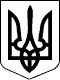 75 СЕСІЯ  ЩАСЛИВЦЕВСЬКОЇ СІЛЬСЬКОЇ РАДИ7 СКЛИКАННЯРІШЕННЯ29.08.2018 р.                                         №1160с. ЩасливцевеПро внесення змін та впорядкування умов договору оренди землі з ПП "ТУРИСТ-АЗОВ"Розглянувши клопотання ПРИВАТНОГО ПІДПРИЄМСТВА "ТУРИСТ-АЗОВ" (ідентифікаційний код юридичної особи - ***) щодо внесення змін до договору оренди земельної ділянки укладеного з попереднім її власником, та надані документи, враховуючі що на земельну ділянку з кадастровим номером 6522186500:04:001:0291, Щасливцевською сільською у встановленому законом порядку зареєстровано право комунальної власності територіальної громади сіл Щасливцеве, Генічеська Гірка, селища Приозерне (проведено перехід права власності від держави до територіальної громади в зв’язку з включенням земельної ділянки до меж населеного пункту) відповідно до Витягу з Державного реєстру речових прав на нерухоме майно від 14.07.2017 р. індексний номер ***, номер запису про право власності -***) та той факт що з часу укладання договору оренди земельної ділянки законодавчо змінилися його обов'язкові умови, керуючись Постановою Кабінету Міністрів України №220 від 03.03.2014 р. "Про затвердження Типового договору оренди землі" (з відповідними змінами) та приписами Закону України "Про оренду землі", Земельного кодексу України, Податкового кодексу України, ст. 26 Закону України "Про місцеве самоврядування в Україні", сесія Щасливцевської сільської ради ВИРІШИЛА:1. Внести зміни до Договору оренди землі від 24.12.2009 р. №***.10.2008 р., зі змінами відповідно до Додаткової угоди №1 від 21.08.2014 р. та Додаткової угоди №2 від 18.06.2016 р., (право оренди зареєстровано у Державному реєстрі речових прав на нерухоме майно за номером – ***) (сторона орендар у Договорі ПРИВАТНЕ ПІДПРИЄМСТВО "ТУРИСТ-АЗОВ" (ідентифікаційний код юридичної особи - ***)) змінивши у ньому:- Сторону орендодавця з Генічеської райдержадміністрації на Щасливцевську сільську раду;- внести до нього інщі зміни щодо приведення його умов до актуального стану (нормативна грошова оцінка земельної ділянки, умови сплати орендної плати та інщі) і вимог діючого законодавства, у тому числі Постанови Кабінету Міністрів України №220 від 03.03.2014 р. "Про затвердження Типового договору оренди землі" (з відповідними змінами).2. Доручити сільському голові Плохушко В.О. на виконання цього рішення укласти відповідну додаткову угоду до Договору оренди землі (зі змінами) зазначеного у пункті 1 цього рішення.3. Контроль за виконанням цього рішення покласти на Постійну комісію Щасливцевської сільської ради з питань регулювання земельних відносин та охорони навколишнього середовища.Сільський голова                                                      В.О. Плохушко